令和3年度　夏休みの課題「JA共済　書道コンクール」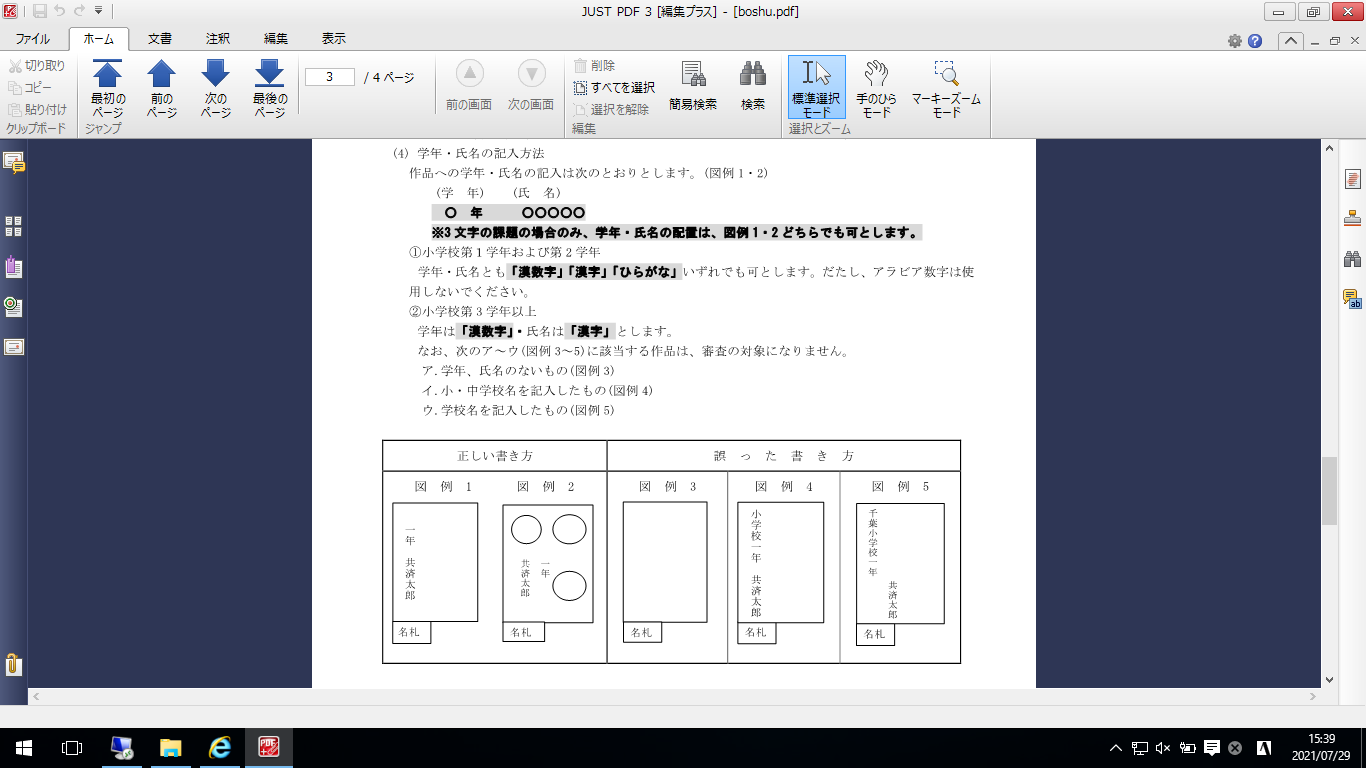 